                 UBEZPIECZENIE NNW 2022/2023    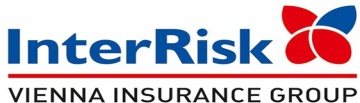 Przedszkole nr 14 w Tomaszowie MazowieckimWszystkie kwoty wyrażone są PLNZAKRES ŚWIADCZEŃSUMA UBEZPIECZENIA20 000SUMA UBEZPIECZENIA25 000SUMA UBEZPIECZENIA30 000100% uszczerbku na zdrowiu w wyniku NW20 00025 00030 000100% uszczerbku na zdrowiu na terenie placówki oświatowej26 00032 50039 0001% uszczerbku na zdrowiu w wyniku NW200250300Uszczerbek na zdrowiu powyżej 70%400500600Koszty nabycia wyrobów medycznychwydawanych na zlecenie(nowość zakup lub naprawa okularów korekcyjnych lub aparatu słuchowego uszkodzonych w wyniku NW na terenie placówki oświatowej do 200 PLN)Do 6 000Do 7 500Do 9 000Koszty przekwalifikowania zawodowego osób niepełnosprawnychDo 6 000Do 7 500Do 9 000Uszczerbek na zdrowiu w wyniku ataku padaczki (świadczenie jednorazowe)400500600Śmierć Ubezpieczonego w wyniku NW30 00037 50045 000Śmierć Ubezpieczonego w wyniku NW na terenie placówki oświatowej40 00050 00060 000Śmierć rodzica lub opiekuna prawnegoUbezpieczonego w wyniku NW(w tym zawał serca i udar mózgu do 60 rż.)3 0003 7504 500Zdiagnozowanie u Ubezpieczonego sepsy5 0006 2507 500Zdiagnozowanie u Ubezpieczonegopneumokokowego zapalenia płuc,meningokokowego zapalenia opon mózgowych1 0001 0001 000Rozpoznanie u Ubezpieczonego choróbodzwierzęcych bąblowica, toksoplazmoza,wścieklizna1 0001 2501 500Wstrząśnienie mózgu w wyniku nieszczęśliwegowypadku - dodatkowe jednorazowe świadczenie300375450Pogryzienie - dodatkowe jednorazowe świadczenie200250300Pokąsanie, ukąszenie dodatkowe - jednorazoweświadczenie400500600Nagłe zatrucie gazami, porażenie prądem lubpiorunem, zatrucie pokarmowe pod warunkiem3 dniowego pobytu w szpitalu - dodatkowejednorazowe świadczenie1 0001 2501 500Zadławienie skutkujące pobytem w szpitalu200200200Usunięcie ciała obcego z nosa lub ucha wymagające interwencji laryngologa100100100koszty porady psychologa w związku z NWUbezpieczonego, śmiercią rodzica lub opiekunaprawnego w wyniku NW (świadczenie jednorazowe)Do 500Do 500Do 500Koszty porady psychiatry w związku z leczeniemdepresji u Ubezpieczonego (świadczenie jednorazowe)Do 300Do 300Do 300Koszty poszukiwania dziecka w przypadku zaginięcia– koszt wynajęcia detektywa, umieszczeniainformacji w mediach, wydrukowania ulotek informacyjnychDo 4 000Do 5 000Do 6 000Opcja Hejt Stop(pomoc informatyczna, pomoc prawna lubpsychologiczna w związku z groźnymi działaniami wobec dziecka w przestrzeni wirtualnej)Zgodniez OWUZgodniez OWUZgodniez OWUŚmierć Ubezpieczonego w następstwie wypadkukomunikacyjnego40 00047 50055 000OparzeniaII stopniaIII stopniaIV stopnia• 1 000• 3 000• 5 000• 1 000• 3 000• 5 000• 1 000• 3 000• 5 000OdmrożenieII stopniaIII stopniaIV stopnia• 1 000• 3 000• 5 000• 1 000• 3 000• 5 000• 1 000• 3 000• 5 000Pobyt Ubezpieczonego w szpitalu w wyniku NW– płatny od 1-go dnia max. za 95 dni pobytu w szpitalu (przy min. 3 dniowym pobycie w szpitalu)• 150 za dzień            do 10   dnia    • 100 za dzień od 11 dnia   pobytu• 150 za dzień            do 10   dnia    • 100 za dzień od 11 dnia   pobytu• 150 za dzień              do 10 dnia    • 100 za dzień od 11 dnia  pobytuPobyt Ubezpieczonego w szpitalu w wynikuchoroby – płatny od 2-go dnia max. za 100 dni pobytu   w szpitalu100100100Poważne choroby(nowotwór złośliwy, paraliż, niewydolność nerek,poliomyelitis, utrata mowy, utrata wzroku, utratasłuchu, anemia aplastyczna, stwardnienie rozsiane,cukrzyca typu I, niewydolność serca, chorobyautoimmunologiczne, zapalenie opon mózgowordzeniowych,transplantacja głównych organów)(jednorazowe świadczenie)1 5002 0002 000Koszty leczenia w wyniku nieszczęśliwego wypadku poniesione na terenie RP - podlimity najedno i wszystkie zdarzenia :• rehabilitacja w wyniku nieszczęśliwego wypadku• odbudowa stomatologiczna uszkodzonego lub utraconego      zęba stałego,• zwrot kosztów lekówDo 2 000• 2 000• 500• 100Do 2 500• 2 000• 500• 100Do 3 000• 2 000• 500• 200Uciążliwe leczenie w wyniku nieszczęśliwegowypadku: uszkodzenia ciała w wyniku nieszczęśliwego wypadku - wypłata świadczenia  w  wysokości 150 PLN, pod warunkiem iż:a. Nieszczęśliwy wypadek nie pozostawił uszczerbkuna zdrowiu Ubezpieczonego (0% uszczerbku nazdrowiu) oraz nie wypłacono świadczenia z tytułuataku padaczki, wstrząśnienia mózgu, pogryzieniaprzez psa, pokąsania, ukąszenia/użądlenia orazb. Uszkodzenie ciała wymagało interwencji lekarskiej w placówce medycznej oraz dalszego leczenia i co najmniej dwóch wizyt kontrolnych u lekarza150150150Assistance: zgodnie z OWU EDU PLUS(pomoc medyczna lub indywidualne korepetycje wzwiązku z nieszczęśliwym wypadkiem)N/dN/dZgodnie z OWUKoszt pogrzebu UbezpieczonegoDo 2 000Do 2 000Do 2 000Opieka nad dzieckiem przebywającym w szpitalu(Dotyczy dzieci do 14 r.ż)25 dzień25 dzień25 dzieńWysokość składki44 zł52 zł58 zł